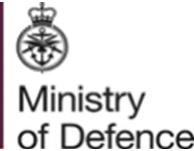 704423453REQUEST FOR INFORMATION:GPS Trackers with Biometric Monitors, Maintenance and ConnectivityIntroductionThis RFI is not a bidding opportunity but a means by which industry can provide information. Any resulting procurement activity will be conducted competitively.Please note:This RFI is an information gathering exercise, no further discussions with industry are planned at this stage however any future procurement activity will be advertised in line with public procurement regulations on the Defence Sourcing Portal and Contracts Finder. BackgroundMoving to a modern and innovative GPS tracking capability that informs Exercise Control (ExCon), compatible with monitors for early detection and prevention of heat injury, will allow Royal Navy and Royal Marine instructors to deploy trainees onto multi-terrain exercise areas with the minimum of supervision, and increased confidence in their ability to track and recover trainees as required. The system should be capable of displaying individuals’ positions on digital mapping (OS or foreign equivalent) and provide an 8- figure grid reference of their location. It must be simple to operate by the military user and require minimal training. To maximize efficiency the system and its proposed connectivity must be compatible with current devices used. The concept should have the ability to bolt on options, such as airtime, licenses, and stagger delivery dates, in order to consolidate various contracts. An assisted system with third-party management is not acceptable.How to submit responses to this RFIRespondents should provide responses in accordance with the format provided in Annex A quoting the RFI reference on all documentation and emails.Please do not submit additional documents such as company overviews, the purpose of the RFI is to collect information related to the technical solution, any additional documents will not be included in the review process.Any responses received after the deadline will be passed to the subject matter experts for information, however they may not be included in the RFI review meetings which are to be held immediately following the deadline.Once completed, please return electronically to the e-mail address(es) shown below in section 9, no later than 23:59, Thursday 14th July 2022Responses will be acknowledged electronically by return e-mail. Confidentiality & Proprietary InformationNo information included in your response, or in discussions connected to it, will be disclosed to any other third party.Proprietary information, where included, should be kept to minimum and must be clearly marked.For the purposes of this RFI, any documentation submitted should be classification OFFICIAL.Costs of preparing your RFI responseAny costs relating to the preparation and submission of a response to this RFI are the sole responsibility of the respondent.ContactQuoting the RFI reference, please submitany requests for clarificationall responses to this RFI andany questions regarding Classification of document(s) intended for submission, to:elizabeth.meatyard100@mod.gov.ukAnnex AQuestionAnswerCompany NameCompany AddressIs	the	company	a	Small	-	Medium?Enterprise (less than 250 employees)?Name	of	Company	representativecompleting the RFIContact	details	(e-mail	and	telephonenumber)Company web site addressQUESTIONSQUESTIONS1. Are you interested in taking part in any procurement for this requirement, either to submit a tender or collaborate with another potential supplier?1. Are you interested in taking part in any procurement for this requirement, either to submit a tender or collaborate with another potential supplier? 2. Do you have any other comments/feedback or any suggestions on how to improve the way the requirements could be met?  1.        Are you interested in taking part in any procurement for this requirement, either to submit a tender or collaborate with another potential supplier 1.        Do you have any other comments/feedback or any suggestions on how to improve the way the requirements could be met  [‎09/‎05/‎2022 15:12]  Culshaw, Lee C1 (NAVY FD-COMRCL-Category-Manager1):  Would you expect to charge a set cost for implementation/development of the system or could the costs for that be incorporated within a set price for each X/X3. Are you able to advise on any additional compatible technologies or compatible relevant systems in addition to those already listed in the Statement of Requirements?4. Is it clear from the statement of requirement what you would be expected to deliver?5.  Where MOD already have GPS trackers in place, as per the Statement of Requirement, what is the potential for future purchases to be compatible with the existing equipment, software, connectivity, and airtime?Innovative solutions are most welcome, even if they do not meet all of the requirements above, we would welcome the opportunity to consider the positives and negatives.